Morning Maths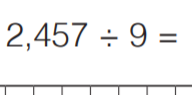 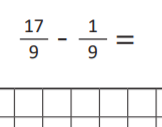 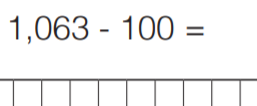 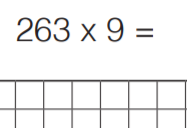 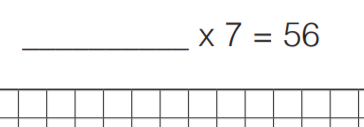 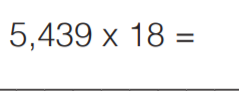 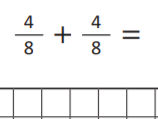 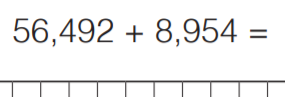 